Mrs. Smith’s Kindergarten Schedule 2017-2018MondayTuesdayWednesdayThursdayFriday7:45 – 8:10Morning WorkMorning WorkMorning WorkMorning WorkMorning Work8:10 – 8:40RTIRTIRTIRTIRTI8:45 – 9:40Morning MeetingCalendar/Phonemic AwarenessLiteracy StationsMorning MeetingCalendar/Phonemic AwarenessLiteracy StationsMorning MeetingCalendar/Phonemic AwarenessLiteracy StationsMorning MeetingCalendar/Phonemic AwarenessLiteracy StationsMorning MeetingCalendar/Phonemic AwarenessLiteracy Stations9:45 - 10:00RecessRecessRecessRecessRecess10:05 - 10:30Journeys - Reading StrategiesJourneys - Reading Strategies  `Journeys - Reading StrategiesJourneys - Reading StrategiesJourneys - Reading Strategies10:30 - 11:30MathMathMathMathMath11:35 - 12:00LunchLunchLunchLunchLunch12:05 - 1:10Title Reading______________Writer’s WorkshopTitle Reading______________Writer’s WorkshopTitle Reading______________Writer’s WorkshopTitle Reading______________Writer’s WorkshopTitle Reading______________Writer’s Workshop12:05 - 1:10Title Reading______________Writer’s WorkshopTitle Reading______________Writer’s WorkshopTitle Reading______________Writer’s WorkshopTitle Reading______________Writer’s WorkshopTitle Reading______________Writer’s Workshop1:15 - 2:05Art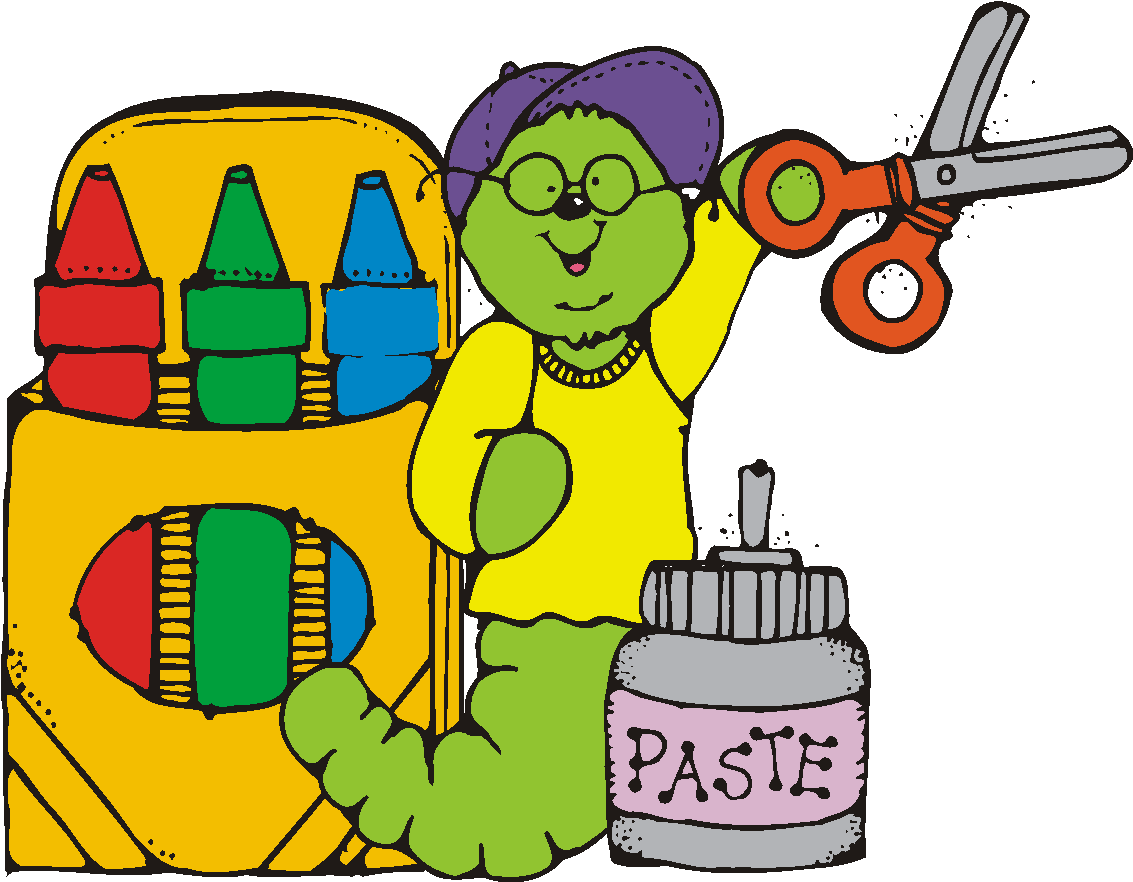 Music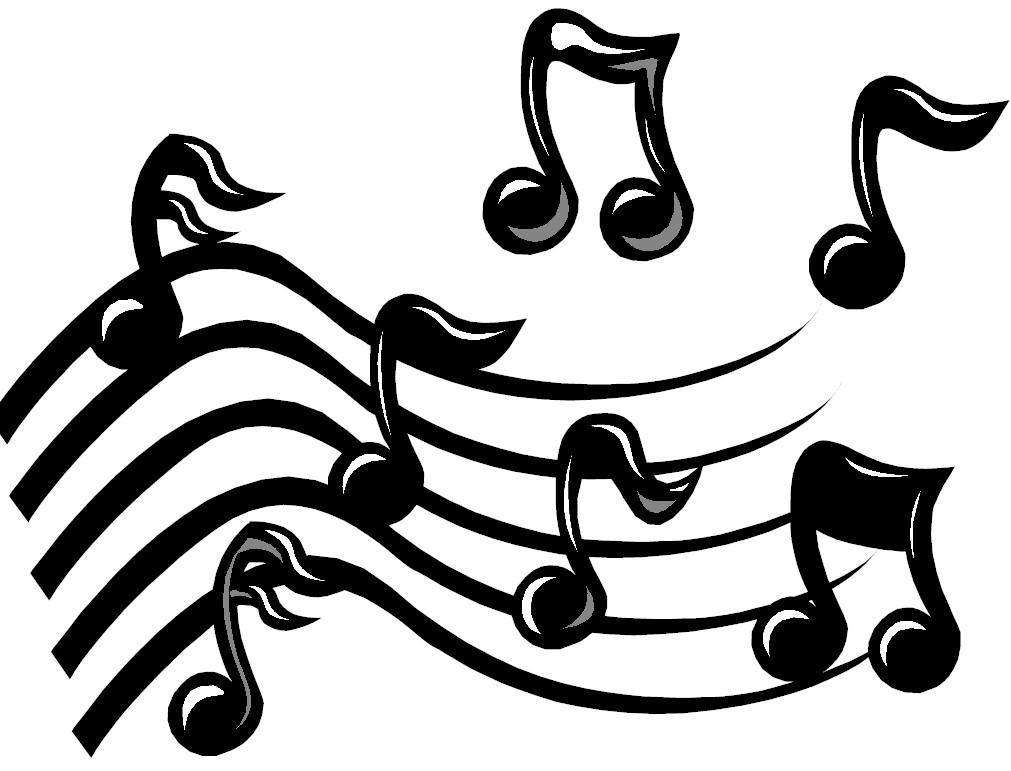 P.E. 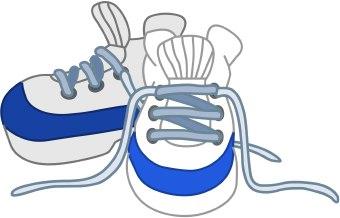 Library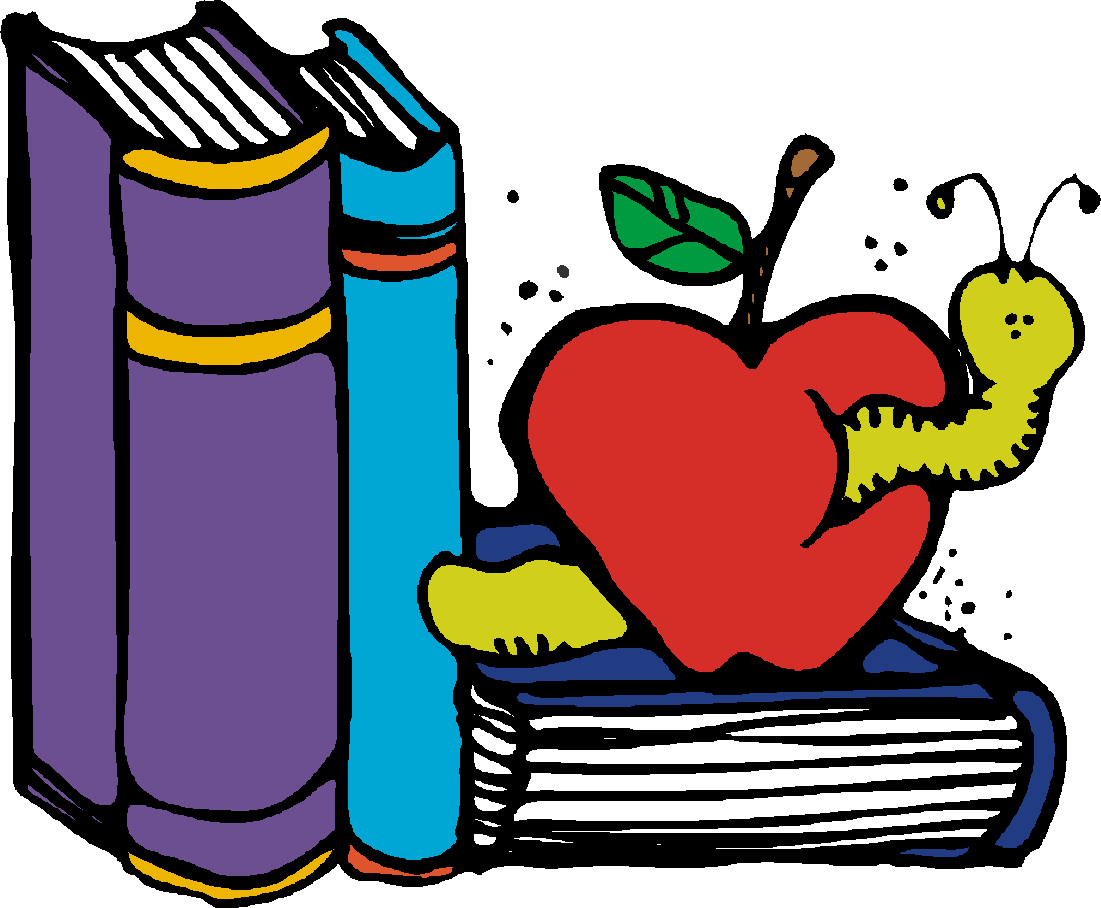 Computers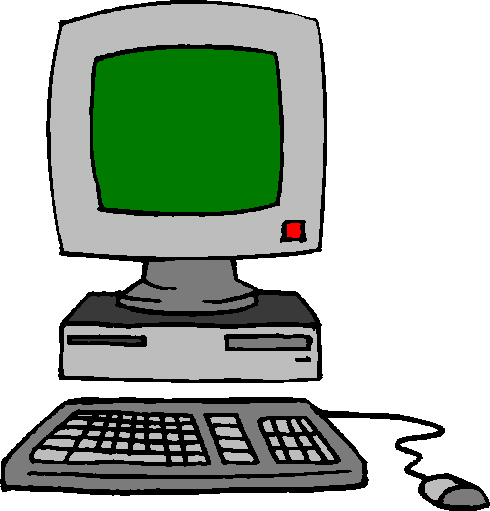 2:10 - 2:25RecessRecessRecessRecessRecess2:25 - 2:55Snack, pack, and choice timeSnack, pack, and choice timeSnack, pack, and choice timeSnack, pack, and choice timeSnack, pack, and choice time2:55 - 3:00Goodbye Group & DismissalGoodbye Group & DismissalGoodbye Group & DismissalGoodbye Group & DismissalGoodbye Group & Dismissal